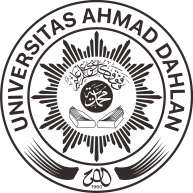 Uiversitas Ahmad DahlanProgram Paascasarjana Program Studi Magister Pendidikan FisikaUiversitas Ahmad DahlanProgram Paascasarjana Program Studi Magister Pendidikan FisikaUiversitas Ahmad DahlanProgram Paascasarjana Program Studi Magister Pendidikan FisikaUiversitas Ahmad DahlanProgram Paascasarjana Program Studi Magister Pendidikan FisikaUiversitas Ahmad DahlanProgram Paascasarjana Program Studi Magister Pendidikan FisikaTUGAS AKHIR KULIAHTUGAS AKHIR KULIAHTUGAS AKHIR KULIAHTUGAS AKHIR KULIAHTUGAS AKHIR KULIAHTUGAS AKHIR KULIAHMATA KULIAHTeknologi Informasi dan Komunikasi Pembelajaran Fisika Teknologi Informasi dan Komunikasi Pembelajaran Fisika Teknologi Informasi dan Komunikasi Pembelajaran Fisika Teknologi Informasi dan Komunikasi Pembelajaran Fisika Teknologi Informasi dan Komunikasi Pembelajaran Fisika KODEsks3SEMESTER2DOSENPENGAMPUDr. Dwi Sulisworo, M.T.Drs. Ishafit, M.Si. Dr. Dwi Sulisworo, M.T.Drs. Ishafit, M.Si. Dr. Dwi Sulisworo, M.T.Drs. Ishafit, M.Si. Dr. Dwi Sulisworo, M.T.Drs. Ishafit, M.Si. Dr. Dwi Sulisworo, M.T.Drs. Ishafit, M.Si. BENTUK TUGASBENTUK TUGASBENTUK TUGASBENTUK TUGASBENTUK TUGASBENTUK TUGASFinal ProjectFinal ProjectFinal ProjectFinal ProjectFinal ProjectFinal ProjectJUDUL TUGASJUDUL TUGASJUDUL TUGASJUDUL TUGASJUDUL TUGASJUDUL TUGASPengembangan Lembar Kerja Peserta Didik (LKPD) untuk pembelajaran fisika berbasis TIK (komputer, smartphone), dengan perangkat lunak data logging, video analysis, dan audio analysis.  Pengembangan Lembar Kerja Peserta Didik (LKPD) untuk pembelajaran fisika berbasis TIK (komputer, smartphone), dengan perangkat lunak data logging, video analysis, dan audio analysis.  Pengembangan Lembar Kerja Peserta Didik (LKPD) untuk pembelajaran fisika berbasis TIK (komputer, smartphone), dengan perangkat lunak data logging, video analysis, dan audio analysis.  Pengembangan Lembar Kerja Peserta Didik (LKPD) untuk pembelajaran fisika berbasis TIK (komputer, smartphone), dengan perangkat lunak data logging, video analysis, dan audio analysis.  Pengembangan Lembar Kerja Peserta Didik (LKPD) untuk pembelajaran fisika berbasis TIK (komputer, smartphone), dengan perangkat lunak data logging, video analysis, dan audio analysis.  Pengembangan Lembar Kerja Peserta Didik (LKPD) untuk pembelajaran fisika berbasis TIK (komputer, smartphone), dengan perangkat lunak data logging, video analysis, dan audio analysis.  CAPAIAN PEMBELAJARAN MATA KULIAHCAPAIAN PEMBELAJARAN MATA KULIAHCAPAIAN PEMBELAJARAN MATA KULIAHCAPAIAN PEMBELAJARAN MATA KULIAHCAPAIAN PEMBELAJARAN MATA KULIAHCAPAIAN PEMBELAJARAN MATA KULIAHMahasiswa mampu mengintegrasikan TIK ke dalam pembelajaran fisika dengan kerangka kerja Technological Pedagogical Content Knowledge (TPACK)Mahasiswa mampu mengembangkan LKPD untuk pembelajaran fisika berbasis TIK Mahasiswa mampu mengintegrasikan TIK ke dalam pembelajaran fisika dengan kerangka kerja Technological Pedagogical Content Knowledge (TPACK)Mahasiswa mampu mengembangkan LKPD untuk pembelajaran fisika berbasis TIK Mahasiswa mampu mengintegrasikan TIK ke dalam pembelajaran fisika dengan kerangka kerja Technological Pedagogical Content Knowledge (TPACK)Mahasiswa mampu mengembangkan LKPD untuk pembelajaran fisika berbasis TIK Mahasiswa mampu mengintegrasikan TIK ke dalam pembelajaran fisika dengan kerangka kerja Technological Pedagogical Content Knowledge (TPACK)Mahasiswa mampu mengembangkan LKPD untuk pembelajaran fisika berbasis TIK Mahasiswa mampu mengintegrasikan TIK ke dalam pembelajaran fisika dengan kerangka kerja Technological Pedagogical Content Knowledge (TPACK)Mahasiswa mampu mengembangkan LKPD untuk pembelajaran fisika berbasis TIK Mahasiswa mampu mengintegrasikan TIK ke dalam pembelajaran fisika dengan kerangka kerja Technological Pedagogical Content Knowledge (TPACK)Mahasiswa mampu mengembangkan LKPD untuk pembelajaran fisika berbasis TIK DISKRIPSI TUGASDISKRIPSI TUGASDISKRIPSI TUGASDISKRIPSI TUGASDISKRIPSI TUGASDISKRIPSI TUGASLKPD yang dikembangkan untuk pembelajaran fisika di kelas maupun di laboratorium. Sifat tugas adalah tugas kelompok (2 atau 3 mahasiswa) LKPD yang dikembangkan untuk pembelajaran fisika di kelas maupun di laboratorium. Sifat tugas adalah tugas kelompok (2 atau 3 mahasiswa) LKPD yang dikembangkan untuk pembelajaran fisika di kelas maupun di laboratorium. Sifat tugas adalah tugas kelompok (2 atau 3 mahasiswa) LKPD yang dikembangkan untuk pembelajaran fisika di kelas maupun di laboratorium. Sifat tugas adalah tugas kelompok (2 atau 3 mahasiswa) LKPD yang dikembangkan untuk pembelajaran fisika di kelas maupun di laboratorium. Sifat tugas adalah tugas kelompok (2 atau 3 mahasiswa) LKPD yang dikembangkan untuk pembelajaran fisika di kelas maupun di laboratorium. Sifat tugas adalah tugas kelompok (2 atau 3 mahasiswa) METODE PENGERJAAN TUGASMETODE PENGERJAAN TUGASMETODE PENGERJAAN TUGASMETODE PENGERJAAN TUGASMETODE PENGERJAAN TUGASMETODE PENGERJAAN TUGASMengekplorasi artikel/buku tetang bentuk-bentuk penerapan TIK dalam pembelajaran fisika, dengan tema data logging,  data sharing, video/image analysis.Melakukan analasis topik-topik fisika yang sulit diajarkan tanpa menggunakan teknologi.Melakukan analisis pedagogis yang relevan untuk pembelajaran fisika berbasis TIK.Menentukan jenis teknologi yang tepat untuk mendapatkan keuntungan relatif dari penggunaan teknologi.Menyusun desain produk perangakat pembelajaran LKPD yang akan dikembangkanMengembangkan dan mengevaluasi perangkat pembelajaran yang dihasilkanMengekplorasi artikel/buku tetang bentuk-bentuk penerapan TIK dalam pembelajaran fisika, dengan tema data logging,  data sharing, video/image analysis.Melakukan analasis topik-topik fisika yang sulit diajarkan tanpa menggunakan teknologi.Melakukan analisis pedagogis yang relevan untuk pembelajaran fisika berbasis TIK.Menentukan jenis teknologi yang tepat untuk mendapatkan keuntungan relatif dari penggunaan teknologi.Menyusun desain produk perangakat pembelajaran LKPD yang akan dikembangkanMengembangkan dan mengevaluasi perangkat pembelajaran yang dihasilkanMengekplorasi artikel/buku tetang bentuk-bentuk penerapan TIK dalam pembelajaran fisika, dengan tema data logging,  data sharing, video/image analysis.Melakukan analasis topik-topik fisika yang sulit diajarkan tanpa menggunakan teknologi.Melakukan analisis pedagogis yang relevan untuk pembelajaran fisika berbasis TIK.Menentukan jenis teknologi yang tepat untuk mendapatkan keuntungan relatif dari penggunaan teknologi.Menyusun desain produk perangakat pembelajaran LKPD yang akan dikembangkanMengembangkan dan mengevaluasi perangkat pembelajaran yang dihasilkanMengekplorasi artikel/buku tetang bentuk-bentuk penerapan TIK dalam pembelajaran fisika, dengan tema data logging,  data sharing, video/image analysis.Melakukan analasis topik-topik fisika yang sulit diajarkan tanpa menggunakan teknologi.Melakukan analisis pedagogis yang relevan untuk pembelajaran fisika berbasis TIK.Menentukan jenis teknologi yang tepat untuk mendapatkan keuntungan relatif dari penggunaan teknologi.Menyusun desain produk perangakat pembelajaran LKPD yang akan dikembangkanMengembangkan dan mengevaluasi perangkat pembelajaran yang dihasilkanMengekplorasi artikel/buku tetang bentuk-bentuk penerapan TIK dalam pembelajaran fisika, dengan tema data logging,  data sharing, video/image analysis.Melakukan analasis topik-topik fisika yang sulit diajarkan tanpa menggunakan teknologi.Melakukan analisis pedagogis yang relevan untuk pembelajaran fisika berbasis TIK.Menentukan jenis teknologi yang tepat untuk mendapatkan keuntungan relatif dari penggunaan teknologi.Menyusun desain produk perangakat pembelajaran LKPD yang akan dikembangkanMengembangkan dan mengevaluasi perangkat pembelajaran yang dihasilkanMengekplorasi artikel/buku tetang bentuk-bentuk penerapan TIK dalam pembelajaran fisika, dengan tema data logging,  data sharing, video/image analysis.Melakukan analasis topik-topik fisika yang sulit diajarkan tanpa menggunakan teknologi.Melakukan analisis pedagogis yang relevan untuk pembelajaran fisika berbasis TIK.Menentukan jenis teknologi yang tepat untuk mendapatkan keuntungan relatif dari penggunaan teknologi.Menyusun desain produk perangakat pembelajaran LKPD yang akan dikembangkanMengembangkan dan mengevaluasi perangkat pembelajaran yang dihasilkanBENTUK DAN FORMAT LUARANBENTUK DAN FORMAT LUARANBENTUK DAN FORMAT LUARANBENTUK DAN FORMAT LUARANBENTUK DAN FORMAT LUARANBENTUK DAN FORMAT LUARANObyek Garapan: LKPD  untuk pembelajaran fisika Bentuk Luaran:LKPD dengan sistematika sebagai berikut:JudulTujuan pembelajaran/kompetensi dasar/kompetensi intiLandasan TeoriLangkah Kerja, yang dilengkapi dengan penjelasan secara visual/gambar.screenshoot,  TugasBentuk luaran tambahan: Contoh hasil pelaksanaan langkah kerja Obyek Garapan: LKPD  untuk pembelajaran fisika Bentuk Luaran:LKPD dengan sistematika sebagai berikut:JudulTujuan pembelajaran/kompetensi dasar/kompetensi intiLandasan TeoriLangkah Kerja, yang dilengkapi dengan penjelasan secara visual/gambar.screenshoot,  TugasBentuk luaran tambahan: Contoh hasil pelaksanaan langkah kerja Obyek Garapan: LKPD  untuk pembelajaran fisika Bentuk Luaran:LKPD dengan sistematika sebagai berikut:JudulTujuan pembelajaran/kompetensi dasar/kompetensi intiLandasan TeoriLangkah Kerja, yang dilengkapi dengan penjelasan secara visual/gambar.screenshoot,  TugasBentuk luaran tambahan: Contoh hasil pelaksanaan langkah kerja Obyek Garapan: LKPD  untuk pembelajaran fisika Bentuk Luaran:LKPD dengan sistematika sebagai berikut:JudulTujuan pembelajaran/kompetensi dasar/kompetensi intiLandasan TeoriLangkah Kerja, yang dilengkapi dengan penjelasan secara visual/gambar.screenshoot,  TugasBentuk luaran tambahan: Contoh hasil pelaksanaan langkah kerja Obyek Garapan: LKPD  untuk pembelajaran fisika Bentuk Luaran:LKPD dengan sistematika sebagai berikut:JudulTujuan pembelajaran/kompetensi dasar/kompetensi intiLandasan TeoriLangkah Kerja, yang dilengkapi dengan penjelasan secara visual/gambar.screenshoot,  TugasBentuk luaran tambahan: Contoh hasil pelaksanaan langkah kerja Obyek Garapan: LKPD  untuk pembelajaran fisika Bentuk Luaran:LKPD dengan sistematika sebagai berikut:JudulTujuan pembelajaran/kompetensi dasar/kompetensi intiLandasan TeoriLangkah Kerja, yang dilengkapi dengan penjelasan secara visual/gambar.screenshoot,  TugasBentuk luaran tambahan: Contoh hasil pelaksanaan langkah kerja INDIKATOR, KRETERIA DAN BOBOT PENILAIANINDIKATOR, KRETERIA DAN BOBOT PENILAIANINDIKATOR, KRETERIA DAN BOBOT PENILAIANINDIKATOR, KRETERIA DAN BOBOT PENILAIANINDIKATOR, KRETERIA DAN BOBOT PENILAIANINDIKATOR, KRETERIA DAN BOBOT PENILAIANSitematika dan kerapian (10 %)Ketepatan teori fisika (20 %) Kejelasan langkah kerja (30 %)Kejelasan tugas (10 %Akurasi dan presisi contoh hasil  LKPD (30 %)Sitematika dan kerapian (10 %)Ketepatan teori fisika (20 %) Kejelasan langkah kerja (30 %)Kejelasan tugas (10 %Akurasi dan presisi contoh hasil  LKPD (30 %)Sitematika dan kerapian (10 %)Ketepatan teori fisika (20 %) Kejelasan langkah kerja (30 %)Kejelasan tugas (10 %Akurasi dan presisi contoh hasil  LKPD (30 %)Sitematika dan kerapian (10 %)Ketepatan teori fisika (20 %) Kejelasan langkah kerja (30 %)Kejelasan tugas (10 %Akurasi dan presisi contoh hasil  LKPD (30 %)Sitematika dan kerapian (10 %)Ketepatan teori fisika (20 %) Kejelasan langkah kerja (30 %)Kejelasan tugas (10 %Akurasi dan presisi contoh hasil  LKPD (30 %)Sitematika dan kerapian (10 %)Ketepatan teori fisika (20 %) Kejelasan langkah kerja (30 %)Kejelasan tugas (10 %Akurasi dan presisi contoh hasil  LKPD (30 %) JADWAL PENGERJAAN TUGAS JADWAL PENGERJAAN TUGAS JADWAL PENGERJAAN TUGAS JADWAL PENGERJAAN TUGAS JADWAL PENGERJAAN TUGAS JADWAL PENGERJAAN TUGAS  Satu minggu  Satu minggu  Satu minggu  Satu minggu  Satu minggu  Satu minggu